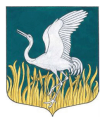 ЛЕНИНГРАДСКАЯ ОБЛАСТЬЛУЖСКИЙ МУНИЦИПАЛЬНЫЙ РАЙОНАДМИНИСТРАЦИЯМШИНСКОГО СЕЛЬСКОГО ПОСЕЛЕНИЯПОСТАНОВЛЕНИЕот       24 мая 2017 года      № 244                                             Об установлении порядка создания и использования парковок (парковочных мест), расположенных на автомобильных дорогах муниципального образованияМшинское сельское поселение         В соответствии со статьей 14 Федерального закона от 06.10.2003 №131-ФЗ «Об общих принципах организации местного самоуправления в Российской Федерации», ст.13 Федерального закона от 08.11.2007 «Об автомобильных дорогах и о дорожной деятельности в Российской Федерации и о внесении изменений в отдельные законодательные акты Российской Федерации», Уставом муниципального образования «Мшинское сельское поселение», администрация Мшинского сельского поселения, постановляет,ПОСТАНОВЛЯЮ:            1. Утвердить Положение «Об установлении порядка создания и использования парковок (парковочных мест), расположенных на автомобильных дорогах муниципального образования «Мшинское сельское поселение».            2. Разместить постановление на официальном сайте администрации Мшинского  сельского поселения  в сети Интернет http://мшинское.рф/.     	3. Настоящее постановление вступает в силу с момента опубликования          4. Контроль за исполнением настоящего постановления оставляю за собой.Глава администрацииМшинского   сельского поселения                                         Ю.В.КандыбаРазослано: в прокуратуру, в делоУтверждено постановлением от 24.05.2017  года  №244ПоложениеОб установлении порядка создания и использования парковок  (парковочных мест) расположенных на автомобильных дорогах муниципального образования «Мшинское  сельское поселение»РАЗДЕЛ 1. ОБЩИЕ ПОЛОЖЕНИЯ.Статья 1. Предмет регулирования настоящего Положения.Настоящее  Положение в соответствии с установленными федеральным законодательством полномочиями органов местного самоуправления в области дорожной деятельности определяет порядок создания и использования парковок (парковочных мест) на автомобильных дорогах муниципального образования «Мшинское  сельское поселение» (далее по тексту - поселение).Статья 2. Область действия настоящего Положения.Действие настоящего Положения распространяется на все автомобильные дороги общего пользования местного значения, относящихся к собственности поселения.Статья 3. Основные понятия и определения.Для целей настоящего Положения используется следующие основные понятия:1) парковка (парковочное место) – специально обозначенное и при необходимости обустроенное и оборудованное место, являющееся в том числе частью автомобильной дороги и (или) примыкающее к проезжей части и (или) тротуару, обочине, эстакаде или мосту либо являющееся частью подэстакадных или подмостовых пространств, площадей и иных объектов улично-дорожной сети, зданий, строений или сооружений и предназначенное для организованной стоянки транспортных средств на платной основе или без взимания платы по решению собственника или иного владельца автомобильной дороги, собственника земельного участка либо собственника соответствующей части здания, строения или сооружения;2) бесплатные парковки - парковки общего пользования, на которых плата с водителей транспортных средств за пользование данной территорией не взимается;3) платные парковки – парковки общего пользования, специально оборудованные в установленном порядке хозяйствующим субъектом (юридическим лицом) для организации временного размещения транспортных средств; 4) служебные парковки – парковки не общего пользования, специально оборудованные  и соответствующим образом обозначенные, предназначенные для временного размещения служебных и (или) гостевых транспортных средств, переданные в установленном порядке юридическим лицам;5) уполномоченная организация – юридическое лицо, индивидуальный предприниматель или орган местного самоуправления, осуществляющее (ий) предоставление парковочных мест в пользование на определенное время для стоянки автомобилей на платной и (или) бесплатной основе.РАЗДЕЛ 2. ПОРЯДОК СОЗДАНИЯ ПАРКОВОКСтатья 4. Создание парковок.1. Предложение о создании парковок на автомобильных дорогах, относящихся к собственности МО «Мшинское  сельское поселение», направляются заинтересованными лицами (организациями или физическими лицами) в администрацию поселения.  2. Бесплатные муниципальные парковки на автомобильных дорогах местного значения создаются на основании постановления администрации поселения по согласованию с ГИБДД  ОМВД России по Лужскому району. Статья 5. Планирование участков автомобильных дорог для организации парковок.1.      Планирование участков автомобильных дорог для организации парковок осуществляется администрацией поселения в процессе разработки документации по планировке территории, а  также по предложению  заинтересованных юридических лиц по отношении к существующим автомобильным дорогам.2.      Проработку предложений по планированию участков автомобильных дорог для организации парковок на предмет их соответствия действующему законодательству производит администрация поселения.Статья 6. Адреса участков автомобильных дорог, предназначенные для организации парковок.1.      Участок автомобильной дороги, предназначенный для организации парковки должен иметь индивидуальный адрес, состоящий из наименования дороги и расстояния участка дороги, исчисляемой от её начала.2.      Адреса участков автомобильной дороги для организации парковок, вид парковок, порядок  их использования устанавливается администрацией поселения.Статья 7. Разработка проекта размещения парковок.1.      Проект размещения парковок разрабатывается  по утверждённым адресам участков автомобильных дорог, предназначенных для организации парковок.2.      Разработка проекта обеспечивается инициатором предложения по организации места парковки.3.      Разработка проекта ведется по методике, принятой в транспортном проектировании, обеспечивающей требования безопасности движения в следующей последовательности:а) определяются границы района проектирования, и готовится подоснова в масштабе 1:2000;б) проводится анализ существующей градостроительной и планировочной ситуации, определяются функциональное назначение объектов и параметры уличной сети;в) проводятся замеры транспортных потоков, определяется пропускная способность улицы с целью установления возможности размещения на ней парковки;г) для участков улиц закрепленных под организацию парковок, заказывается топографический   план в масштабе 1:500 с его уточнением по фактической застройке;д) на топографическом плане проектируются варианты  расстановки автотранспортных средств с учетом безопасности движения и пропускной способности улицы;е) варианты рассматриваются проектной организацией  во взаимодействии с представителями ГИБДД ОМВД России по Лужскому району  и выбирается рекомендуемый вариант;ж) для рекомендуемого варианта разрабатывается проект разметки мест парковки дорожной разметки в полном объеме, расстановки дорожных знаков;з) в масштабе 1:100 делаются фрагменты выполнения разметки и в местах 1:10 фрагменты дорожных знаков с указанием всех показателей по ГОСТам.Статья 8. Согласование проекта размещения парковок.1.      Проекты размещения парковок подлежат согласованию с:- отделом ГИБДД ОМВД России по Лужскому району.2. Согласования проводится на бесплатной основе. При необходимости администрацией определяется дополнительный перечень согласующих организаций.Статья 9. Обустройство парковок (парковочных мест).1.      Обустройство парковок (парковочного места) обеспечивается инициатором предложения по организации места парковки и осуществляется в соответствии с согласованным проектом размещения парковки (парковочного места)2.      Обустройство платных и служебных парковок осуществляется после оформления земельно-правовых отношений на земельный участок в соответствии с действующим законодательством.Статья 10. Плата за парковку.1. Размер платы за пользование на платной основе парковками (парковочными местами), расположенными на автомобильных дорогах общего пользования местного значения поселения устанавливается администрацией поселения по предложению уполномоченной организации и не должен превышать максимального размера, рассчитанного в соответствии с прилагаемой Методикой.2. Пересмотр размера платы за пользование на платной основе парковками (парковочными местами), расположенными на автомобильных дорогах, осуществляется по инициативе администрации поселения и (или) уполномоченной организации, которая вправе обратиться в администрацию поселения  с инициативой пересмотра установленного размера платы за пользование на платной основе парковками (парковочными местами), расположенными на автомобильных дорогах, с предоставлением расчетов в соответствии с настоящей Методикой.3. Не допускается взимание с пользователей каких-либо иных платежей, кроме платы за пользование на платной основе парковками.РАЗДЕЛ 3. СОДЕРЖАНИЕ И ЭКСПЛУАТАЦИЯ ПАРКОВОКСтатья 11. Содержание парковок.1.      Содержание бесплатных парковок общего пользования осуществляется администрацией муниципального образования «Мшинское  сельское поселение» в соответствии с планом содержания автомобильных дорог муниципального образования.2.      Содержание платных и служебных парковок обеспечивается их собственником (пользователем – по заключенному с собственником договору) непосредственно или по договорам с эксплуатирующими улично – дорожную сеть организациями.Статья 12. Использование парковок.1. Территория парковки на платной основе и бесплатной основе в соответствии с проектной документацией должна быть обозначена дорожными знаками и разметкой. Платная парковка также должна иметь закрепленного представителя оператора или оборудована автоматизированной системой оплаты.2. Размещение транспортных средств на парковке осуществляется в соответствии с нанесенной разметкой.3. На парковке, используемой на платной основе, размещается информационный щит, на котором указывается:- фирменное наименование организации;- место нахождения организации;- режим работы.4. Информация о часах работы парковки указывается на знаке дополнительной информации (табличке) - 8.5.4 "Время действия", расположенном под информационным знаком 6.4 "Место стоянки" (приложение 1 к Правилам дорожного движения Российской Федерации, утвержденным постановлением Совета Министров - Правительства Российской Федерации от 23.10.93 N 1090).5. Уполномоченная организация обеспечивает:– обслуживание парковочного оборудования, содержание конструктивных элементов парковки, содержание и обслуживание информационных щитов;– безопасность функционирования парковки, взимание платы за пользование парковкой (при платной парковке), организацию движения транспортных средств по территории парковки, уборку территории парковки;– охрану оборудования парковки, содействие в освобождении территории парковки при производстве работ по уборке территории парковки, вывозе снега;6. При наличии свободных мест не допускается отказ в предоставлении парковочного места на парковке для размещения транспортных средств. Уполномоченная организация не вправе оказывать предпочтение в размещении транспортного средства одному лицу перед другим, кроме случаев, предусмотренных законодательством Российской Федерацией.7. Пользование платной парковкой осуществляется на основании публичного договора, заключаемого между пользователем и оператором, согласно которому оператор обязан предоставить пользователю право пользования платной парковкой (стоянки транспортного средства на парковке), а пользователь - оплатить предоставленную услугу.8. Пользователь заключает с оператором публичный договор на предоставление услуг по организации парковки автотранспорта.В качестве документов, подтверждающих заключение договора с оператором и оплату за пользование платной парковкой, используются отрывные талоны, наклейки сроком действия несколько часов (кратно 1 часу) или 1 сутки (с фиксацией времени и даты постановки транспортного средства на платную парковку), дающие право на пользование платной парковкой.9. До заключения договора оператор предоставляет пользователю полную и достоверную информацию об оказываемых услугах, обеспечивающую возможность их выбора. Информация предоставляется на русском языке. Информация доводится до сведения пользователей в пункте оплаты и (или) местах въезда на платную парковку. Эта информация должна содержать:а) полное официальное наименование, адрес (место нахождения) и сведения о государственной регистрации оператора;б) условия договора и порядок оплаты услуг, предоставляемых оператором, в том числе:– правила пользования парковкой;– размер платы за пользование на платной основе парковкой;– порядок и способы внесения соответствующего размера платы;– наличие альтернативных бесплатных парковок;в) адрес и номер бесплатного телефона подразделения оператора, осуществляющего прием претензий пользователей;г) адрес и номер телефона подразделений Государственной инспекции безопасности дорожного движения (ГИБДД ОМВД России по Лужскому району).д) адрес и номер телефона подразделения по защите прав потребителей;е) адрес и номер телефона администрации поселения.10. Оплата за использование парковки может осуществляться также через электронное устройство со встроенной системой защиты информации, с помощью которого пользователем парковки производится оплата по безналичному расчету реального времени нахождения транспортного средства на парковке с использованием одноразовых парковочных смарт-карт (карта со встроенной системой защиты информации, позволяющая пользоваться парковкой в течение определенного периода времени на безналичной основе).11. Работник парковки имеет право:- требовать от пользователей соблюдения настоящего Порядка;- вызвать сотрудников полиции и ходатайствовать об использовании автомобиля-эвакуатора, если размещенное на парковке транспортное средство мешает уборке парковки или создает помехи для других участников движения или пользователей парковки и оплата за размещение не произведена, либо оплаченное время истекло;- предъявлять пользователям, не оплатившим время размещения транспортного средства на парковке, а также превысившим оплаченное время, требования по внесению платы за пользование парковкой.12. Работник парковки обязан:- контролировать размещение транспортных средств на парковке в соответствии с требованиями дорожных знаков и разметки;- контролировать оплату за пользование парковкой (платная парковка);- по желанию пользователя информировать его о правилах пользования парковкой, обращения с оборудованием парковки и принципах его работы.- сообщать пользователю, в том числе по его письменному заявлению сведения, относящиеся к предоставляемым услугам по пользованию платными парковками, в том числе информацию о правилах пользования платной парковкой, о размере платы за пользование на платной основе парковкой, порядке и способах внесения соответствующего размера платы, а также о наличии альтернативных бесплатных парковок;- обеспечивать наличие информации о местах приема письменных претензий пользователей.13. Пользователи парковок обязаны:- размещать автотранспортные средства в строгом соответствии с линиями разметки, требованиями дорожных знаков и правилами дорожного движения:- при поставке транспортного средства оплатить предполагаемое время его размещения, а по завершении стоянки осуществить окончательный расчет (платная парковка);- соблюдать чистоту и порядок на территории парковки на платной основе.Водители, отказавшиеся от выполнения требований сотрудников службы парковки на платной основе, несут ответственность в соответствии с действующим законодательством.14. Пользователям парковок запрещается:- препятствовать нормальной работе пунктов оплаты;- блокировать подъезд (выезд) транспортных средств на парковку;- создавать друг другу препятствия и ограничения в пользовании парковкой;- оставлять транспортное средство на платной парковке без оплаты услуг за пользование парковкой;- нарушать общественный порядок;- загрязнять территорию парковки;- разрушать оборудование пунктов оплаты;- совершать иные действия, нарушающие установленный порядок использования платных парковок.Статья 13. Приостановление или прекращение использования парковок.1. Использование парковок может быть приостановлено или прекращено в случаях:1)      производства работ по ремонту (реконструкции) проезжей части улично–дорожной сети;2)     изменения схемы организации дорожного движения;3)    прекращения земельно–правовых отношений;4)   нарушения уполномоченными организациями порядка эксплуатации платных или служебных парковок;5) проведение специальных мероприятий (праздничные манифестации, соревнования и др.).2. Постановление о приостановлении или прекращении использования парковка принимается постановлением администрации поселения по обращению уполномоченной организации или по согласованию с ней. При отсутствии такого согласования приостановление или прекращение использования парковки осуществляется в судебном порядке.Приложениек Положению, утвержденному постановлением  от 24.05.2017 №244МЕТОДИКАРАСЧЕТА РАЗМЕРА ПЛАТЫ ЗА ПОЛЬЗОВАНИЕ НА ПЛАТНОЙ ОСНОВЕ ПАРКОВКАМИ (ПАРКОВОЧНЫМИ МЕСТАМИ), РАСПОЛОЖЕННЫМИ НА АВТОМОБИЛЬНЫХ ДОРОГАХ ОБЩЕГО ПОЛЬЗОВАНИЯ МЕСТНОГО ЗНАЧЕНИЯ ЗАКЛИНСКОГО СЕЛЬСКОГО ПОСЕЛЕНИЯРасчет величины платы за пользование платной парковкой (парковочными местами), расположенной на автомобильной дороге, за 1 сутки осуществляется по формуле:P = S x З x R x K, где:P - величина платы за пользование 1 машино-местом платной парковки (парковочным местом), расположенной на автомобильной дороге в сутки, руб./1 машино-место в сут.;S - площадь 1 машино-места на платной парковке (парковочного места), расположенной на автомобильной дороге, кв. м;З - затраты на содержание (в том числе текущий ремонт и обустройство) 1 кв. м/сут. территории парковки (парковочных мест), расположенной на автомобильной дороге, (автодороги, на которой расположена парковка (парковочные места) и на модернизацию парковок (парковочных мест), расположенных на автомобильных дорогах, руб.;R - коэффициент, размер которого зависит от места расположения платная парковка (парковочные места), расположенная на автомобильной дороге, который  составляет для центральной части населенного пункта R = 2100, для остальной части R = 1000.Центральная часть имеет границы, проходящие по ул. ____.K - поправочный коэффициент, дифференцирующий размер платы за пользование платной парковкой (парковочными местами), расположенной на автомобильной дороге, в зависимости от типа и грузоподъемности автотранспортных средств, применительно к двум группам:Расчетная величина платы за пользование платной парковкой (парковочными местами), расположенной на автомобильной дороге, также рассчитывается на 1 час по формуле:Рчас = Р / 9, где:Рчас - величина платы за пользование 1 машино-местом платной парковки (парковочным местом), расположенной на автомобильной дороге, руб./1 машино-место в час;Р - величина платы за пользование 1 машино-местом платной парковки (парковочным местом), расположенной на автомобильной дороге, руб./1 машино-место в 1 сут.;9 - пересчетный коэффициент, равный средней продолжительности рабочего дня.Рассчитанные значения размера платы (тарифы) за пользование платными парковками (парковочными местами), расположенными на автомобильных дорогах, устанавливаются за 1 сутки и 1 час.Плата за пользование платными парковками (парковочными местами), расположенными на автомобильных дорогах, взимается:- в случае посуточной оплаты: плата взимается за полные сутки вне зависимости от фактического времени нахождения транспортного средства на платной парковке (парковочном месте), при этом в период отсутствия транспортного средства на платной парковке на оплаченный период (сутки) для указанного транспортного средства сохраняется свободное парковочное место;- в случае почасовой оплаты: плата взимается за полный час (при нахождении транспортного средства на платной парковке более 5 минут) вне зависимости от фактического времени нахождения транспортного средства на платной парковке (парковочном месте), при этом плата за следующий час взимается при нахождении транспортного средства на платной парковке (парковочном месте) свыше 15 минут следующего часа.  Группы и виды автотранспортных средств  ОбозначениеМасса, тоннПоправочный коэффициентI группа                                  
Мотоциклы с прицепом (коляской) и без них;
легковые автомобили с прицепом и без них; 
фургоны, автобусы с числом мест для       
сидения до 11, грузовые автомобили            Г1       до 3.5   К = 1II группа                                 
Грузовые автомобили;                      
трейлеры;                                 
автобусы                                      Г2       от 3.5   К = 4